Name:  Dr Christophe ViavatteneE-mail: C.Viavattene@mdx.ac.uk	Institution: Flood Hazard Research Centre, Middlesex University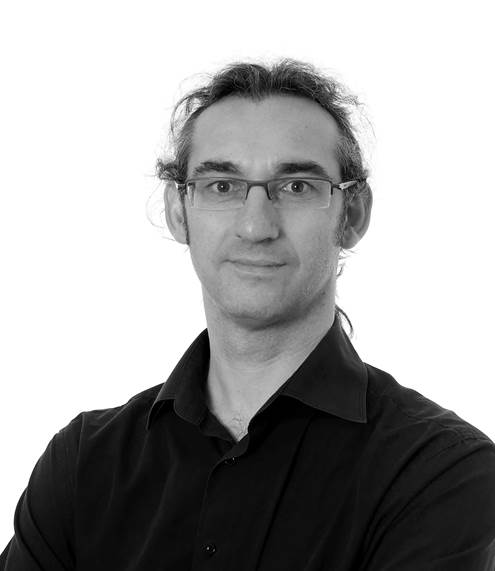 Christophe joined the Centre in 2007 following an 8-month post-doc at Ecole Nationale des Ponts et Chaussees and the completion of a PhD thesis at the Ecole Nationale Des Mines de Paris, focusing on the cost-benefit analysis of the impact of future nitrogen diffused pollution scenarios on the groundwater resources of the Seine River Basin involving groundwater modelling, GIS techniques and Agent based modelling approaches.Christophe has worked on several EU projects including: Risc-kit and WeSenseIt. In the WeSenseIt project, Christophe was looking at the potential changes in stakeholders' behaviour in the context of water resources management through the enhancement of knowledge as a result of advanced technologies (physical and social sensors). In Risc-Kit Christophe led a Work Package aiming at developing a coastal risk assessment framework. Christophe is also working on improving the assessment of flood losses for the Multi-Coloured Manual (MCM). Christophe is involved in the Centre's Continuing Professional Development (CPD) training programme.Additionally, he was involved in the EU EPI-water project looking at the use of economic policy instrument for water management. Christophe's role in the SWITCH project was to develop a Decision Support System (DSS) based on GIS interfaces (SUDSLOC) and to couple it with a storm water model and a 2 dimensional flood model. The DSS aimed to demonstrate best management practices in storm water management. In SCOREPP he was in charge of the development of a database to support the visualisation of Priority Pollutant treatment options and he led the economic analysis of the options.As the lead researcher for Geographic Information Systems (GIS) at FHRC, Christophe was involved in undertaking the mapping component of the EU RiskMap project and in the mapping of risk to life for the European FLOODsite project.References (max. 5 relevant references)Ballesteros, Caridad and Jiminez, Jose and Viavattene, Christophe (2017) A multi-component flood risk assessment in the Maresme coast (NW Mediterranean). Natural Hazards . ISSN 0921-030X (Published online first) Viavattene, Christophe and Jiminez, Jose and Ferreira, Oscar and Priest, Sally J. and Owen, Damon and McCall, Robert (2017) Selecting coastal hotspots to storm impacts at the regional scale: a Coastal Risk Assessment Framework. Coastal Engineering . ISSN 0378-3839 (Published online first) Cumiskey, Lydia and Priest, Sally J. and Valchev, Nikolay and Viavattene, Christophe and Costas, Susana and Clarke, Joseph (2017) A framework to include the (inter)dependencies of Disaster Risk Reduction measures in coastal risk assessment. Coastal Engineering . ISSN 0378-3839 (Published online first) Mcglade, K. and Barquet, K. and Bogaard, T. and Ciavola, P. and Van Dongeren, Ap and Ferreira, Oscar and Higgins, R. and Martinez, Grit and McCall, Robert and Stelljes, N. and Viavattene, Christophe (2017) RISC-KIT synthesis report. Project Report. Risc-kit project. (Published online first) Christie, E. K. and Spencer, T. and Owen, Damon and McIvor, A. and Möller, I. and Viavattene, Christophe (2017) Regional coastal food risk assessment for a tidally dominant, natural coastal setting: North Norfolk, southern North Sea. Coastal Engineering . ISSN 0378-3839 (Accepted/In press) References (max. 5 relevant references)Ballesteros, Caridad and Jiminez, Jose and Viavattene, Christophe (2017) A multi-component flood risk assessment in the Maresme coast (NW Mediterranean). Natural Hazards . ISSN 0921-030X (Published online first) Viavattene, Christophe and Jiminez, Jose and Ferreira, Oscar and Priest, Sally J. and Owen, Damon and McCall, Robert (2017) Selecting coastal hotspots to storm impacts at the regional scale: a Coastal Risk Assessment Framework. Coastal Engineering . ISSN 0378-3839 (Published online first) Cumiskey, Lydia and Priest, Sally J. and Valchev, Nikolay and Viavattene, Christophe and Costas, Susana and Clarke, Joseph (2017) A framework to include the (inter)dependencies of Disaster Risk Reduction measures in coastal risk assessment. Coastal Engineering . ISSN 0378-3839 (Published online first) Mcglade, K. and Barquet, K. and Bogaard, T. and Ciavola, P. and Van Dongeren, Ap and Ferreira, Oscar and Higgins, R. and Martinez, Grit and McCall, Robert and Stelljes, N. and Viavattene, Christophe (2017) RISC-KIT synthesis report. Project Report. Risc-kit project. (Published online first) Christie, E. K. and Spencer, T. and Owen, Damon and McIvor, A. and Möller, I. and Viavattene, Christophe (2017) Regional coastal food risk assessment for a tidally dominant, natural coastal setting: North Norfolk, southern North Sea. Coastal Engineering . ISSN 0378-3839 (Accepted/In press) 